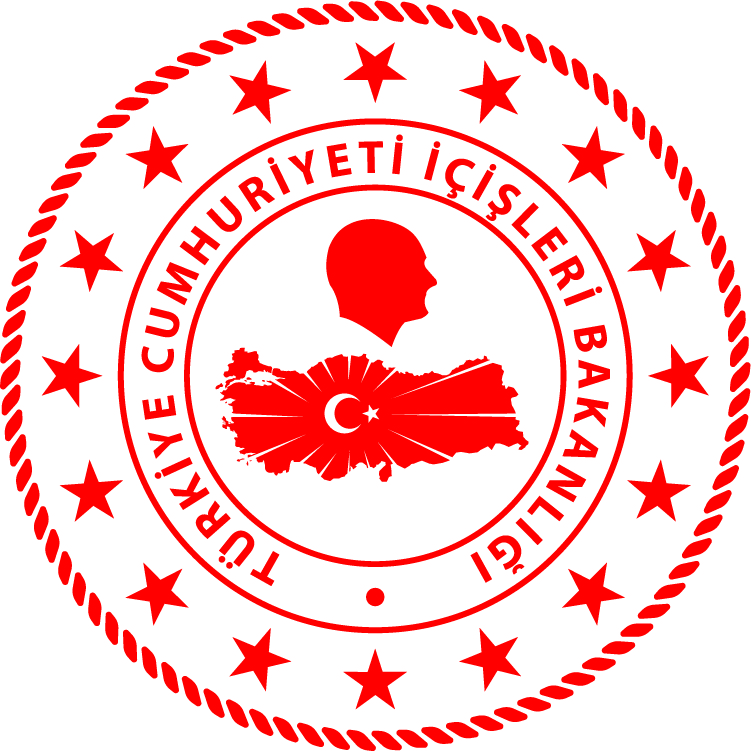 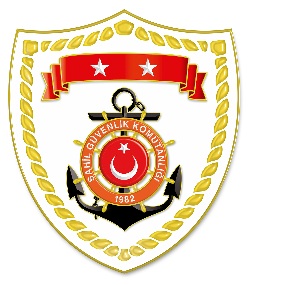 Ege BölgesiAkdeniz BölgesiS.NoTARİHMEVKİ VE ZAMANKURTARILAN SAYISIKURTARILAN/YEDEKLENEN TEKNE SAYISIAÇIKLAMA101 Haziran 2020ÇANAKKALE/Ayvacık
06.0331-Kadırga Burnu açıklarında Yunan Sahil Güvenlik unsurları tarafından Türk Karasularına geri itilen lastik bot içerisindeki 31 düzensiz göçmen kurtarılmıştır.S.NoTARİHMEVKİ VE ZAMANKURTARILAN SAYISIKURTARILAN/YEDEKLENEN TEKNE SAYISIAÇIKLAMA101 Haziran 2020ANTALYA/Alanya
00.282-Alanya Kaleardı Dilvarda Burnu kayalıklarında 2 şahsın mahsur kaldığı ve yardım talebinde bulunulduğu bilgisi alınmıştır. Bahse konu şahıslar kayalıklardan alınarak Alanya Limanı’na intikal ettirilmiştir.201 Haziran 2020ANTALYA/Finike
21.351-Güvercin adası açıklarında özel bir teknede bir şahsın denize düştüğü ve gözden kaybolduğu bilgisi alınması üzerine başlatılan arama kurtarma faaliyeti neticesinde bahse konu şahıs denizden alınmış, bilinci açık olarak Finike Limanı’nda 112 Acil Sağlık ekiplerine teslim edilmiştir.